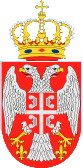 Назив наручиоца:Предшколска установа ''Ђурђевдан'' КрагујевацБрoj: 02-3062Датум: 23.05.2019.годинеАдреса:Кнеза Милоша 21а, КрагујевацК р а г у ј е в а цДиректор Јаковљевић Сања, Предшколска установа ''Ђурђевдан'' Крагујевац на основу Статута  установе, члана 107. став 3. и  члана 108. Закона о јавним набавкама („Службени гласник Републике Србије“, број 124/12, 14/2015 и 68/2015) и Извештаја Комисије за јавну набавку од 30.03.2018.године  доносиО Д  Л У К Уо додели уговора за прву партију за електричну енергијуНа предлог Комисије за јавну набавку образоване Решењем Градске управе за јавне набавке број 404-58/18-XII од 30.03.2018. године, у предмету јавне набавке број 1.1.5/18: Електрична енергија по партијама  (ОРН: електрична енергија; 09310000)., уговор се додељује понуђачу:JП „ЕПС“ , Београд, улица Царице Милице број 2; Матични број:20053658; ПИБ:103920327; Број понуде: 18.01-140956/1-18О  б  р  а  з  л  о  ж  е  њ  еГрадска управа за јавне набавке као Tело за централизоване јавне набавке, у складу са Законом о јавним набавкама („Службени гласник Републике Србије“ број 124/12, 14/15 и 68/15), спровела je отворени поступак јавне набавке број 1.1.2/18, добра – електрична енергија по партијама, са циљем закључења оквирног споразума са једним добављачем, на период важења од две године.Позив за достављање понуда објављен је дана 26.02.2018.године. на Порталу јавних набавки, (portal.ujn.gov.rs), интернет страници наручиоца (www.kragujevac.rs). Процењена вредност централизоване јавне набавке  за прву партију износи: 438.138.496,00 динара (без урачунатог ПДВ-а). Процењена вредност јавне набавке – набавка електричне енергије Предшколска установа ''Ђурђевдан'' Крагујевац  износи: 4.083.333,00  динара.Рок за достављање понуда је био 28.03.2018. године до 12:00 часова. Благовремено je приспелa понудa:01. JП „ЕПС“ БеоградЈавно отварање понуда, уз присуство овлашћеног понуђача, извршено је дана 28.03.2018. године са почетком у 12:30 часова. Поступак јавног отварања спроведен је од стране Комисије за централизовану јавну набавку. Подаци из извештаја о стручној оцени понуде:Понуђени су следећи услови:01. JП „ЕПС“ , Београд, улица Царице Милице број 2; Матични број:20053658; ПИБ:103920327.Понуда за прву партију од 20.03.2018.године:Основни елементи понуде- јединична цена за потрошњу електричне енергије у високој тарифи: 5,97 динара (без урачунатог ПДВ-а);- јединична цена за потрошњу електричне енергије у ниској тарифи: 3,78 динара (без урачунатог ПДВ-а);- јединична цена за потрошњу електричне енергије у јединственој тарифи: 5,37 динара (без урачунатог ПДВ-а);Укупна цена за пројектовану потрошњу у високој ниској и јединственој тарифи   329.578.333,41 + ПДВ: 65.915.666,68 Укупно: 395.494.000,09- рок важења понуде: 90 дана од дана јавног отварања понуда;- врста испоруке и начин испоруке: стална и гарантована;- рок плаћања: за привредне субјекте до 45 дана, а између субјеката јавног сектора до 60 дана.Стручна оцена понуда: Комисија је у поступку стручне оцене понуда констатовала да је понуда JП „ЕПС“  Београд, улица Царице Милице број 2; Матични број:20053658; ПИБ:103920327; за прву партију прихватљива.На основу напред наведеног донета је одлука као у диспозитиву.ПРАВНА ПОУКАПонуђач који сматра да су му доношењем Одлуке о додели уговора за јавну набавку електричне енергије повређена права, може да покрене поступак за заштиту права  у року од пет  дана од дана објављивања ове Одлуке на порталу јавних набавки. Захтев за заштиту права подноси се наручиоцу, а копија се истовремено доставља Републичкој комисији за заштиту права, непосредно или препорученом поштом. Уз поднети захтев доставља се доказ о уплати таксе у износу од 120.000,00 динара на текући рачун Буџета Републике Србије број 840 – 30678845 – 06; шифра плаћања: 153 или 253;  позив на број: подаци о броју или ознаци јавне набавке поводом које се подноси захтев за заштиту права.                                                                                                                          ДИРЕКТОР______________________